Puzzle Craft:Supplies:ScissorsCardboardGluePuzzleRibbonDirections:Start by cutting out a thin heart shape from some thick cardboard. It needs to be wide enough to have the strength to stand up on its own, but thin enough that one of your puzzle pieces will cover it.Glue the puzzle pieces to the heart. Try to hide as much of the cardboard as possible. Once you’ve finished, go back to the start and layer more jigsaw pieces over the top, so that you completely hide the cardboard heart.To give the heart stability, glue some puzzle pieces on the back, too. Leave to dry, then glue a piece of ribbon to the top and display.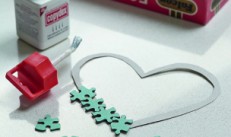 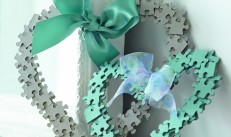 